Домашнее задание по сольфеджио 7 класс Повторить пройденную тему - VII7 (Малый вводный септаккорд VII ступени) с обращениями и разрешениями в натуральном мажореПример построения VII7 с обращениями и разрешениями в До мажоре: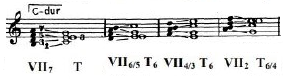 Построить в тетради VII7 с обращениями и разрешениями в Соль-бемоль мажоре и в Ля мажореДорогие ребята и родители! По всем вопросам (непонятная тема, трудности с домашним заданием и др.) можно и нужно писать мне на почту darsert.solf@gmail.com